RICHMOND RECREATIONEASTER CRAFT EDITION:COTTONBALL BUNNY: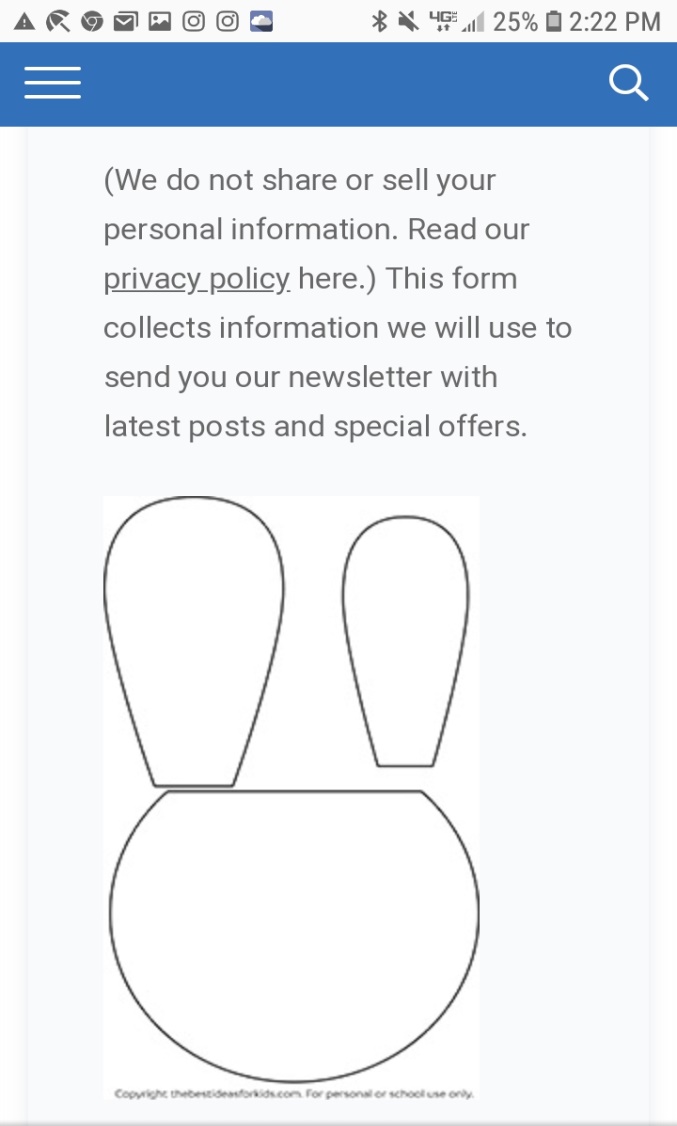 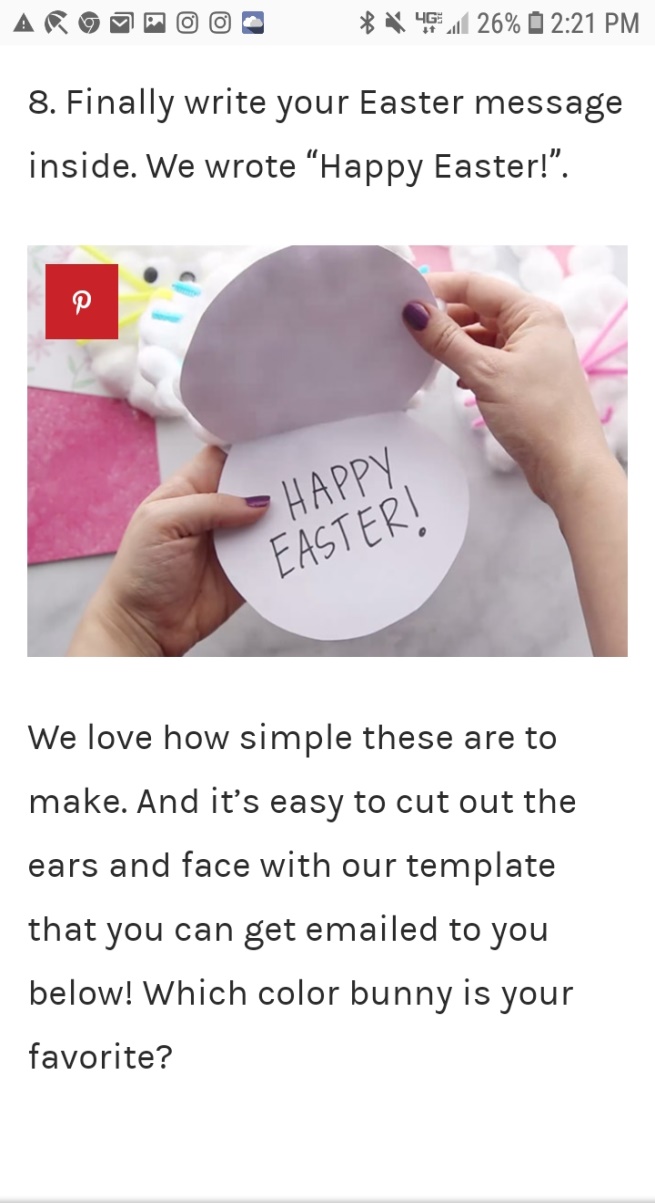 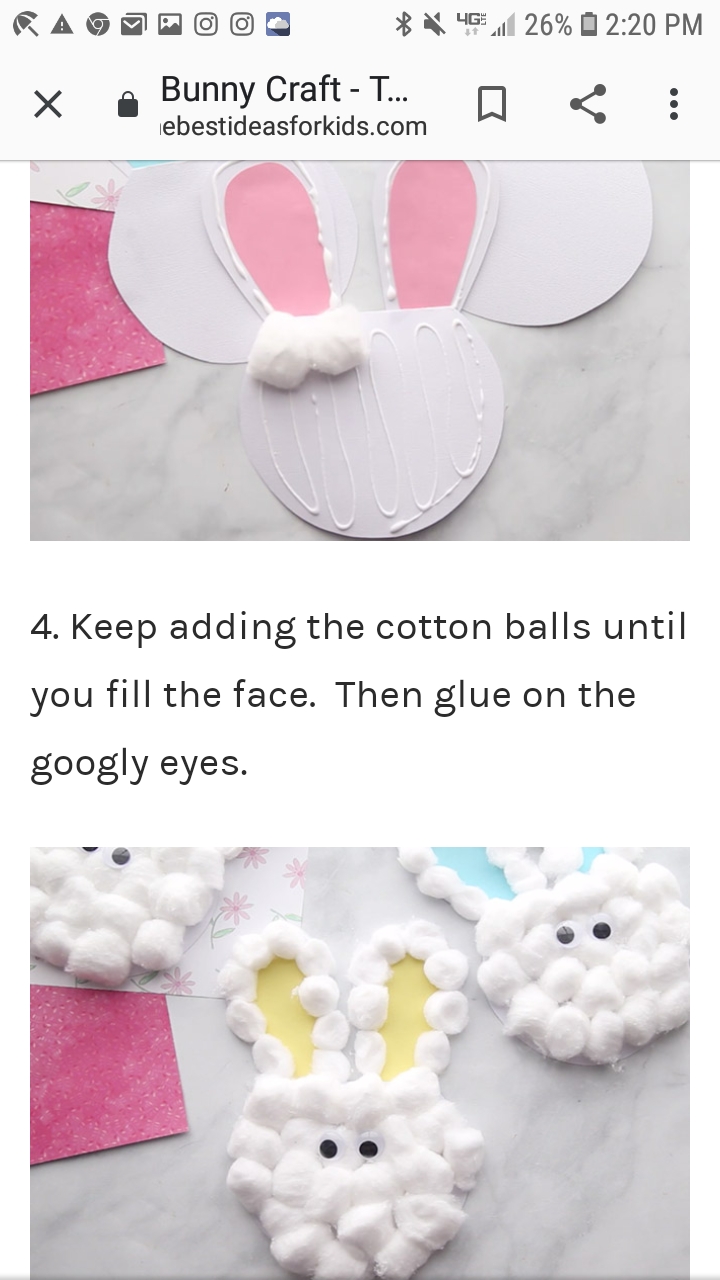 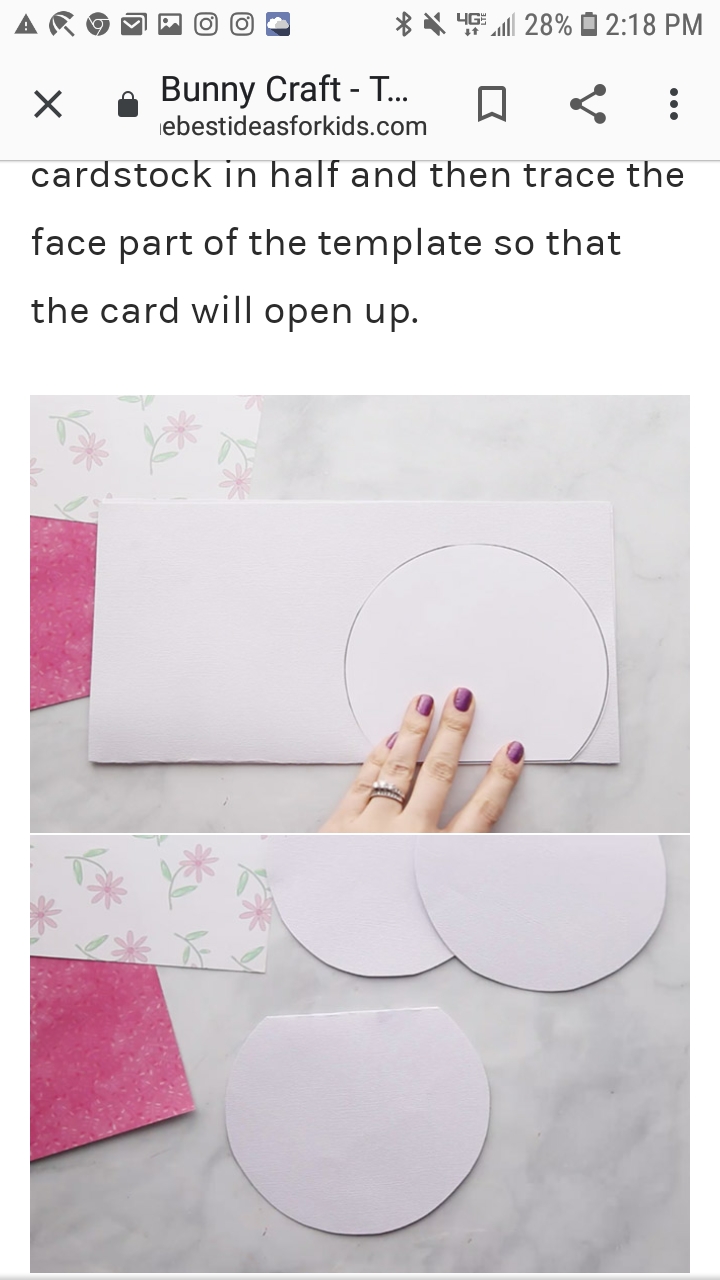 ONLINE VIDEOS OF ALL CRAFTS SHOWN CAN BE FOUND AT: WWW.THEBESTIDEASFORKIDS.COM